Life Expectancy & WellbeingExported from METEOR(AIHW's Metadata Online Registry)© Australian Institute of Health and Welfare 2024This product, excluding the AIHW logo, Commonwealth Coat of Arms and any material owned by a third party or protected by a trademark, has been released under a Creative Commons BY 4.0 (CC BY 4.0) licence. Excluded material owned by third parties may include, for example, design and layout, images obtained under licence from third parties and signatures. We have made all reasonable efforts to identify and label material owned by third parties.You may distribute, remix and build on this website’s material but must attribute the AIHW as the copyright holder, in line with our attribution policy. The full terms and conditions of this licence are available at https://creativecommons.org/licenses/by/4.0/.Enquiries relating to copyright should be addressed to info@aihw.gov.au.Enquiries or comments on the METEOR metadata or download should be directed to the METEOR team at meteor@aihw.gov.au.Aboriginal and Torres Strait Islander Health Performance Framework "> Tier 1-Health Status and Outcomes "> 
Life Expectancy & Wellbeing
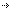 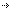 Life Expectancy & WellbeingIndicators in this frameworkNational Indigenous Reform Agreement: P01-Estimated life expectancy at birth, 2010
       Community Services (retired), Superseded 04/04/2011National Indigenous Reform Agreement: PI 01-Estimated life expectancy at birth, 2011
       Indigenous, Superseded 01/07/2012National Indigenous Reform Agreement: PI 01-Estimated life expectancy at birth, 2012
       Indigenous, Superseded 13/06/2013National Indigenous Reform Agreement: PI 01-Estimated life expectancy at birth, 2013
       Indigenous, Superseded 13/12/2013National Indigenous Reform Agreement: PI 01-Estimated life expectancy at birth, 2014
       Indigenous, Superseded 24/11/2014National Indigenous Reform Agreement: PI 01-Estimated life expectancy at birth, 2015
       Indigenous, Superseded 18/11/2015National Indigenous Reform Agreement: PI 01—Estimated life expectancy at birth, 2016
       Indigenous, Superseded 01/07/2016National Indigenous Reform Agreement: PI 01—Estimated life expectancy at birth, 2017
       Indigenous, Superseded 06/06/2017National Indigenous Reform Agreement: PI 01-Estimated life expectancy at birth, 2018
       Indigenous, Superseded 31/07/2018National Indigenous Reform Agreement: PI 01-Estimated life expectancy at birth, 2019
       Indigenous, Superseded 23/08/2019National Indigenous Reform Agreement: PI 01-Estimated life expectancy at birth, 2020
       Indigenous, Standard 23/08/2019Identifying and definitional attributesIdentifying and definitional attributesItem type:Framework DimensionMETEOR identifier:410670Description:Broad measures of physical, mental, and social wellbeing of individuals and other derived indicators such as Disability Adjusted Life Expectancy (DALE).